Mateřská škola Nová Ves, okres České BudějoviceŠkolní vzdělávací program pro předškolní vzdělávání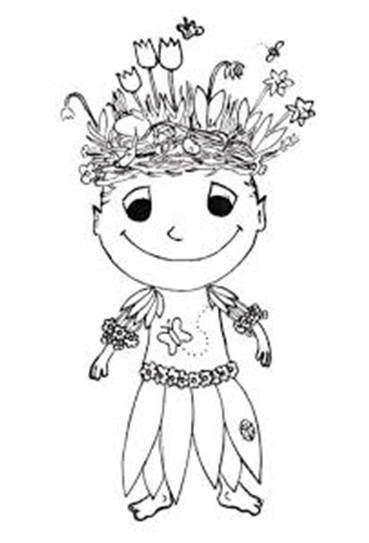 „ZALÉVÁME KOŘÍNEK“ŠVP zpracován 1.9.2020Platnost do 31.8.2023Vypracovala Štěpánka Hušková LaštůvkováIDENTIFIKAČNÍ ÚDAJE O MATEŘSKÉ ŠKOLENázev školy:			Mateřská škola Nová Ves, okres České BudějoviceAdresa školy:			Nová Ves 53, 373 15 Nová VesŘeditelka MŠ:			Štěpánka Hušková LaštůvkováTelefon:  			+420 724 905 075E-mail: 				msnovaves.cb@seznam.czwww stránky:			https://www.novaves.net/Zřizovatel:			obec Nová VesČíslo jednací:			 20/09-245Platnost dokumentu: 	1. 9. 2020 – 31. 8. 2023IČO:				709 97 403ŠVP – název:			ZALÉVÁME KOŘÍNEKVypracovala:			Štěpánka Hušková LaštůvkováSchválen: 31. 8. 2020OBECNÁ CHARAKTERISTIKA ŠKOLY Mateřská škola Nová Ves vznikla rekonstrukcí rodinné vily postavené stranou od hlavní silnice, v blízkosti fotbalového hřiště a budovy Sokola. Na přestavbě se podíleli převážně rodiče, kterým záleželo na tom, aby jejich děti mohly navštěvovat mateřskou školu. Díky těmto úpravám vznikla útulná jednotřídní mateřská škola s kapacitou pro 24 dětí. Rekonstrukce byla dokončena v roce 1978. Zřizovatelem mateřské školy je Obec Nová Ves a od 1. ledna 2003	 je v právní subjektivitě.Kapacitu mateřské školy zpočátku naplňovaly děti z okolních vesnic – Nedabyle, Heřmaně, Borovnice, Doubravice, Strážkovic i Hodějovic. V posledních letech jsou to děti pouze místní. V současné době jsou prostory školy pomyslně rozděleny na vstupní část, přízemí a první patro. Vstupní část tvoří zádveří s botníky, chodba, sklad hraček na zahradu, sklad potravin, sklad zahradního nářadí, venkovní umývárna a WC dětí. V přízemí se nachází šatna dětí, umývárna a toalety dětí, kuchyně, třída, sklad pomůcek, sklad úklidových potřeb, šatna a sociální zařízení pro zaměstnance. V prvním patře je herna, WC dětí, ložnice, sklad ložního prádla a učebních pomůcek, kancelář a půdní prostory. Všechny místnosti jsou menší, ale útulné a působí rodinným dojmem.Silnou stránkou školy je rozlehlá zahrada, která dětem poskytuje velké možnosti vyžití. Zahrada je vybavena krytým pískovištěm, dřevěným domečkem, dřevěnými průlezkami, houpačkami, pérovými houpadly, skluzavkou, kovovými houpačkami a květinovými, bylinkovými záhonky. Část zahrady tvoří betonová terasa, pod průlezkami a houpačkami je kamínková dopadová plocha a zbytek zahrady je zatravněný. Vzrostlé stromy na zahradě skýtají stín ve slunečných dnech.V příštích letech bychom chtěli naší zahradu přeměnit na „Přírodní zahradu“. Vytvořit na tomto prostoru hmatový chodník, ohniště, kopec, domečky pro broučky a další záhony na pěstování drobné zeleniny a ovoce.PODMÍNKY VZDÉLÁVÁNÍPodmínky vzdělávání můžeme rozdělit na věcné podmínky, do kterých patří pomůcky, hračky, zahrada, a na podmínky životosprávy a psychosociální podmínky.Věcné podmínkyProstoryProstorové uspořádání odpovídá příslušným normám a je možné provádět s dětmi skupinové i individuální činnosti.Třída a herna jsou prostorově menší (2 místnosti – herna je v 1. patře s kobercem a třída v přízemí s kobercem a linoleem pod stolečky).Třída i herna jsou vybaveny nábytkem, který je přizpůsobený potřebám dětí i ve věku dvou let (dostupnost).Umývárna a toalety jsou velikostí uzpůsobeny potřebám a počtu dětí, včetně dětí dvouletých. (plastové schůdky, menší a nižší umyvadlo). V  patře je pouze jeden dětský záchod a umyvadlo.Situaci s malým šatním prostorem jsme vyřešili vybudováním botníků v zádveří, která slouží jako „špinavá zóna“ k přezouvání a prostor šatny v prvním patře už používáme jen k převlečení dětí.Pomůcky a hračkyVybavení hračkami a pomůckami je na dobré úrovni. Vše je průběžně obnovováno a doplňováno a je vhodné i pro děti dvouleté.             Většina hraček a pomůcek ke tvoření je umístěna na dětem dostupných místech.Cvičební pomůcky a drobné náčiní na cvičení je umístěno ve skladu v 1. patře v blízkosti herny, kde probíhají tělovýchovné chvilky. Snažíme se o průběžné doplňování. Tělocvičné pomůcky (trampolínka, žíněnky, atd.) jsou umístěny v Sokolovně.Hudební instrumentář je na velmi dobré úrovni.Knihovna MŠ je umístěna v horní herně a je vytvořena kartotéka pro snazší vyhledávání a doplňování nových titulů. Učitelky si mohou knihy půjčovat.Pravidelně odebíráme časopis pro učitelky Informatorium a pro děti časopis Šikulka.ZahradaZahrada MŠ je prostorná částečně zastíněná vzrostlými stromy. Na zahradě je zpevněná terasa z betonových desek využívaná nejen pro volnou hru dětí při pobytu venku, ale za příznivého počasí i při řízených činnostech. Chtěli bychom jí vyměnit za barevný tartanový povrch a vytvořit přírodní učebnu.Hračky a sportovní pomůcky pro hry dětí venku jsou uskladněny v místnosti, kterou se prochází ze školky na zahradu a ve skladu pomůcek na zahraduPro volnou hru dětí je zde celkem velký výběr hracích ploch. Stále se snažíme o postupné doplnění hracích ploch a estetičtějšího vzhledu zahrady. Životospráva Dětem je poskytována plnohodnotná a vyvážená strava.Jídelníček sestavuje paní kuchařka s vedoucí školní jídelny podle zásad zdravé výživy, obsahuje dostatek ovoce a zeleniny, luštěnin, vlákniny a obilovin. Strava je připravována v dostatečně zařízené kuchyni.Učitelky se stravují společně s dětmi.Děti se do jídla nenutí, nemusí dojídat, naší snahou je, aby vše alespoň ochutnaly a naučily se stolovat.Děti si samy určují množství jídla při výdeji u paní kuchařky.Děti si samy připravují prostírání, příbor a skleničku s pitím. Použité nádobí samy odnášejí na odkládací pult. Ve třídě na viditelném a dětem přístupném místě je pití, k dispozici je čistá voda nebo čaj.Při odpoledním odpočinku děti nemusí spát, jen odpočívají na lehátku, mohou si prohlížet knihu nebo časopis, starší děti, pokud neusnou, dělají pracovní listy nebo jsou jim nabídnuty didaktické hry..Jedenkrát týdně chodí dětem předčítat důchodci, protože je naše školka zapojena do projektu „Celé Česko čte dětem“Ložnice je vždy po spaní uklizena a každý den před odpočinkem dobře vyvětrána.Pohyb venku a pohybové aktivityDěti jsou každý den dostatečně dlouho venku s ohledem na počasí (za nepříznivého počasí, jako je velký mráz, náledí, vichřice, inverze, se ven s dětmi nechodí).Děti mají dostatek volného pohybu na školní zahradě i při procházkách po okolí (les, fotbalové hřiště, Hůrka, Nedabyle aj.). V deštivých dnech je možno využívat tělocvičny v Sokolovně.Jedenkrát týdně děti navštěvují tělocvičnu v Sokolovně, kde je vedená hodina tanečně pohybové výchovy.Denně zařazujeme pohybové aktivity – pohybové chvilky, cvičení bez náčiní i s náčiním (kola, koloběžky, odstrkovala, překážky, lavičky, obruče, míče, lano, padák, most, švihadlaPro delší pobyt venku se snažíme za příznivého počasí zařadit řízenou činnost a odpolední zájmové činnosti.Děti jsou každodenně venku minimálně dvě hodiny, dostatek pohybu mají i v interiéru MŠ. Psychosociální podmínkyMožnost postupné adaptace nově příchozích dětí (individuální pro každé dítě – např. dítě si nosí svou oblíbenou hračku nebo je doprovázeno rodičem přímo do třídy, kde může ukázat, s čím si rádo hraje apod.) Možnost navštívit školku v době letních prázdnin.Respektujeme individuální potřeby dítěte, základní lidské potřeby a soukromí dítěte, v efektivní komunikaci učitelky a dítěte je využívána zásada „Respektovat a být respektován“. Děti jsou vedeny k samostatnosti i k samostatné práci (hospodář/ka, vzkaz do kuchyně) ke schopnosti nebát se vyjádřit svoje pocity a přání, k vystupování na veřejnosti, k umění ohodnotit sám sebe a pochválit práci kamaráda.Vytváření přátelského prostředí všemi zaměstnanci školy, ve kterém se děti cítí spokojeně a bezpečně. Zvlášť dbáme na dobré vztahy mezi dospělými i mezi dětmi (tolerance, ohleduplnost, vzájemná úcta, naslouchání, podpora druhého a ochota pomoci).Všechny děti mají v mateřské škole rovnocenné postavení.Třída má stanovena jasná pravidla, při jejichž vytváření se podílejí děti a jsou předávaná slovně i pomocí symbolů (piktogramů)Snaha pedagogů o převážně kladné hodnocení a navození nenásilné komunikace s dítětem, ovlivňováním prosociálním směrem prevence šikany a jiné sociálně patologické jevy.Společné oslavy narozenin, svátků a společné každodenní rituály.Děti nejsou zbytečně organizovány. Vyhýbáme se nezdravému soutěžení. Zatěžovány jsou přiměřeně, vzhledem k věku a jejich možnostem.PODMÍNKY PRO VZDĚLÁVÁNÍ DĚTÍ SE SPECIÁLNÍMI VZDĚLÁVACÍMI POTŘEBAMIDěti se speciálními vzdělávacími potřebami, které k naplnění svých vzdělávacích možností potřebují poskytnutí podpůrných opatření, jsou vzdělávány podle těchto opatření. Při jejich vzdělávání spolupracuje učitel s dalšími odborníky, využívá služby školských poradenských zařízení: SPC Arpida z Centra Arpida, z.ú., SPC - školské poradenské zařízení při Mateřské škole, Základní škole a Praktické škole České Budějovice, Štítného 3, Autis Centrum, o.p.s. v Českých Budějovicích, Pedagogicko-psychologická poradna v Českých Budějovicích.Pojetí vzdělávání dětí s přiznanými podpůrnými opatřeními Rámcové cíle a záměry předškolního vzdělávání jsou pro vzdělávání všech dětí společné. Pokud je doporučeno odborníkem, je vytvořen individuální vzdělávací plán IVP. Učitelka při vzdělávání dětí se speciálními vzdělávacími potřebami přizpůsobuje náplň činností tak, aby maximálně vyhovovala dětem, jejich potřebám i možnostem. Snahou všech pedagogů je vytvoření optimálních podmínek k rozvoji osobnosti každého dítěte, k učení i ke komunikaci s ostatními a pomoci mu, aby dosáhlo co největší samostatnosti. Účelem podpory vzdělávání těchto dětí je plné zapojení a maximální využití vzdělávacího potenciálu každého dítěte s ohledem na jeho individuální možnosti a schopnosti. Při vzdělávání dítěte učitel zahrnuje do svých vzdělávacích strategií podpůrná opatření. Rozvoj osobnosti dítěte s přiznanými podpůrnými opatřeními závisí na citlivosti a přiměřenosti působení okolí mnohem více, než je tomu u dítěte, které není ve svých možnostech primárně omezeno. Pedagog vytváří podmínky pro jejich pozitivní přijetí. Navazuje úzkou spolupráci s rodiči všech dětí, citlivě s nimi komunikuje a předává potřebné informace. Podpůrná opatření 1. stupně Má-li dítě obtíže při vzdělávání, škola může zpracovat plán pedagogické podpory dítěte (PLPP), který zahrnuje mj. popis obtíží a speciálních vzdělávacích potřeb žáka a podpůrná opatření prvního stupně; plán pedagogické podpory bude vyhodnocen nejpozději po třech měsících. Podkladem pro zpracování PLPP je ŠVP.Nebude-li poskytování podpůrných opatření prvního stupně postačující, doporučí škola vyšetření dítěte ve školském poradenském zařízení. Nejsou-li podpůrná opatření dostačující, školské poradenské zařízení vydá doporučení stanovující jiná podpůrná opatření, případně stejná podpůrná opatření vyššího stupně.Podpůrná opatření 2. - 5. stupněOd druhého stupně podpory jsou podpůrná opatření stanovována ŠPZ po projednání se školou a zákonným zástupcem dítěte. Pravidla pro použití podpůrných opatření školou a školským zařízením stanovuje vyhláška č. 27/2016 Sb., Vyhláška o vzdělávání žáků se speciálními vzdělávacími potřebami a žáků nadaných.Pro děti s přiznanými podpůrnými opatřeními od druhého stupně je podkladem pro zpracování individuálního vzdělávacího plánu (IVP) doporučení ŠPZ. V tomto plánu se vzdělávací obsah upraví tak, aby byl zajištěn soulad mezi vzdělávacími požadavky a skutečnými možnostmi dětí a aby vzdělávání směřovalo k dosažení jejich osobního maxima Úpravy obsahu a realizace vzdělávání žáků s přiznanými podpůrnými opatřeními od třetího stupně podpůrných opatření jsou předmětem metodické podpory. Podmínky vzdělávání dětí s přiznanými podpůrnými opatřeními Podmínky pro vzdělávání dětí musí vždy odpovídat individuálním potřebám dětí. Pedagog zajišťuje tyto podmínky s ohledem na vývojová a osobnostní specifika těchto dětí. Pro úspěšné vzdělávání dětí s přiznanými podpůrnými opatřeními je potřebné zabezpečit (případně umožnit): uplatňování principu diferenciace a individualizace vzdělávacího procesu při organizaci činností a při stanovování obsahu, forem i metod výuky; zajištění personálních podmínek v podobě asistentastanovená podpůrná opatření při vzdělávání dětí; spolupráci se zákonnými zástupci dítěte, školskými poradenskými zařízeními a odbornými pracovníky školního poradenského pracoviště, v případě potřeby spolupráci s odborníky mimo oblast školství (zejména při tvorbě IVP);pokud zákonný zástupce dítěte přes opakovaná upozornění a vysvětlení důsledků nenavštívil ŠPZ za účelem nastavení podpůrných opatření ve vzdělávání dítěte a způsobil tak dítěti obtíže při vzdělávání (protože škola sama dostatečná podpůrná opatření vytvořit nemůže) může se škola obrátit na zástupce orgánu veřejné moci (OSPOD) a v souladu se zákonem o sociálně právní ochraně dětí požádat o součinnost. PODMÍNKY VZDĚLÁVÁNÍ DĚTÍ NADANÝCHVzdělávání dětí probíhá takovým způsobem, aby byl stimulován rozvoj jejich potenciálu včetně různých druhů nadání a aby se tato nadání mohla ve škole projevit a pokud možno i uplatnit a dále rozvíjet. Škola prostřednictvím kvalitní pedagogické diagnostiky vyhledává mimořádně nadané děti a formou integrovaného vzdělávání a individualizované výuky podporuje rozvoj jejich talentu.Rozvoj a podpora mimořádných schopností a nadání dítěte je zajišťována:předkládáním vyššího stupně složitosti nabízených činnostívyužitím vhodných didaktických pomůcek, materiálůvolbou vhodných metod, forem výukyindividuálním přístupemnabízenými specifickými činnostmi VZDĚLÁVÁNÍ DĚTÍ DVOULETÝCHPro kvalitní vzdělávání dětí ve věku od 2 do 3 let jsou ve škole zajištěny bezpečnostní, hygienické, psychosociální, věcné (materiální) a personální podmínky, životospráva včetně stravování, organizace vzdělávání a obsah vzdělávání tak, aby vyhovovaly potřebám těchto dětí. Při účasti dvouletého dítěte ve třídě je nutné snížit celkový počet dětí o 1-6. V MŠ jsou účastny pouze za účasti školního asistenta anebo chůvy.Těmto dětem je individuálně přizpůsobený adaptační režim, mají dostatek času na veškeré aktivity včetně převlékání a stravování. Organizace vzdělávání a plánování činností v mateřské škole vychází z potřeb a zájmů dětí, vyhovuje jejich individuálním vzdělávacím potřebám a možnostem.POVINNÉ VZDĚLÁVÁNÍPředškolní vzdělávání má formu pravidelné denní docházky v pracovních dnech, rozsah je stanoven zvláštním předpisem. Děti jsou povinny se vzdělávat minimálně 4 hodiny denně. Tyto 4 hodiny jsou stanoveny v MŠ od 8:00-12:00 hodin.Zákonný zástupce má povinnost přihlásit dítě k zápisu k předškolnímu vzdělávání nebo zvolit jiný způsob povinného předškolního vzdělávání. Kritéria přijímání do MŠ jsou vydána na každý školní rok ředitelkou MŠ a jsou oficiálně zveřejněna před termínem zápisu do MŠ. Kritéria především zohledňují trvalé bydliště dítěte a věk dítěte.Povinnost se nevztahuje na období školních prázdnin v základních a středních školách, jarní prázdniny jsou určeny podle okresů. INDIVIDUÁLNÍ VZDĚLÁVÁNÍUskutečňuje se bez pravidelné denní docházky do mateřské školy.Pokud má být dítě individuálně vzděláváno převážnou část školního roku, musí tuto skutečnost rodič oznámit nejpozději 3 měsíce před počátkem školního roku (květen před počátkem školního roku).V průběhu školního roku může být individuální vzdělávání zahájeno nejdříve dnem kdy je oznámení zákonného zástupce doručeno ředitelce školy.Děti vzdělávané mimo MŠ (po dohodě s rodiči) navštíví MŠ 2x během školního roku po dobu tří dnů. A to poprvé během měsíce října a podruhé během měsíce února.Vedoucí učitel mateřské školy doporučí zákonnému zástupci dítěte, které je individuálně vzděláváno, oblasti, v nichž má být dítě vzděláváno, tyto oblasti vychází z rámcového vzdělávacího programu pro předškolní vzdělávání.Zákonný zástupce dítěte, které je individuálně vzděláváno, je povinen zajistit účast dítěte u ověření.V případě závažných důvodů (např. infekční onemocnění) bude stanoven náhradní termín, rodič je povinen neúčast dítěte u ověření včas omluvit a popřípadě doložit lékařským potvrzením.Ředitel mateřské školy, kam bylo dítě přijato k předškolnímu vzdělávání, ukončí individuální vzdělávání dítěte, pokud zákonný zástupce dítěte nezajistil účast dítěte u ověření, a to ani v náhradním termínu.Po ukončení individuálního vzdělávání dítěte nelze dítě opětovně individuálně vzdělávat. ORGANIZACE VZDĚLÁVÁNÍDruh provozu školy je celodenní od 6:30 do 16:30 hodin s jednou třídou. Kapacita třídy je 24 dětí od 2-7 let, jedná se o věkově smíšenou skupinu dětí.Charakteristika jednotného působení učitelek na třídě je uvedena v následující tabulce. Časy jsou pouze orientační a učitelka je přizpůsobuje potřebám dětí. Tabulka 1: Jednotné působení učitelek na tříděZdroj: vlastní zpracováníŘízení mateřské školyMateřská škola je v právní subjektivitě a řízena ředitelkou školy.Povinnosti, pravomoci a úkoly všech zaměstnanců jsou jasně vymezeny (viz Pracovní náplně zaměstnanců, které jsou součástí Organizačního řádu). MŠ má funkční informační systém, jak uvnitř mateřské školy, tak i navenek. Dle potřeby pořádáme pedagogické a provozní rady.Všichni zaměstnanci školy jsou včas informování ústně nebo písemně o důležitých věcech týkajících se provozu MŚ.Ze strany ředitelky MŠ je podporována spoluúčast všech zaměstnanců na řízení mateřské školy, jsou respektovány a konzultovány názory všech pracovníků. Při vedení zaměstnanců ředitelka vytváří ovzduší vzájemné důvěry a tolerance.Ředitelka školy vyhodnocuje práci všech zaměstnanců, pozitivně zaměstnance motivuje a podporuje ve vzájemné spolupráci a spravedlivě, formou odměn, ohodnocuje jejich pracovní úsilí a nasazení.Ředitelka a učitelky spolupracují a snaží se ke spolupráci přivést i rodiče.Plánování pedagogické práce a chodu MŠ je funkční.Školní vzdělávací program vypracovává ředitelka MŠ a konzultuje s ostatními členy pedagogického týmu (učitelkami). Kontrolní a evaluační činnosti zahrnují všechny stránky chodu mateřské školy. Z výsledku jsou vyvozovány závěry pro další práci.MŠ spolupracuje se zřizovatelem, základní školou a dalšími orgány státní správy. Mateřská škola dále spolupracuje s odborníky PPP, SPC poskytujícími pomoc zejména při řešení individuálních výchovných a vzdělávacích problémech dětí a vytváření IVP (individuálně vzdělávací plán) na základě přiznaných podpůrných opatření.MŠ efektivně využívá přidělené finanční prostředky, správně hospodaří, udržuje a spravuje celou budovu a o potřebných opravách a úpravách informuje zřizovatele.Využíváme spolupráce školního asistentaInformační a komunikační systém:základní informace jsou uvedeny na https://www.novaves.net/materska-skolainformace o programu na nástěnkáchkonzultace pro rodiče (třídní schůzky)zapojení rodičů do akcí školyotevření školy rodičům – možnost nahlédnout do třídy, vždy po domluvě s pedagogem.Personální a pedagogické podmínkyV MŠ v současné době pracují 2 učitelky (z toho 1 na zkrácený úvazek), ředitelka a zároveň školní asistentka, která má potřebnou kvalifikaci akreditovanou MŠMT a je finančně podporována z výzvy Šablony II, poskytnuté v rámci Operačního programu Výzkum, vývoj a vzdělávání.Obě pedagogické pracovnice mají předepsanou odbornou kvalifikaci pro práci s dětmi předškolního věku. Kvalifikaci si neustále doplňují samostudiem a účastí na odborných seminářích a vytvářejí si svá osobní portfolia.Ředitelka podporuje sebevzdělávání a vytváří podmínky pro další systematické vzdělávání pedagogů i nepedagogů MŠ.Služby pedagogů jsou organizovány tak, aby byla dětem vždy zajištěna optimální pedagogická péče.  Pedagogičtí pracovníci jednají, chovají se a pracují profesionálním způsobem v souladu se společenskými pravidly.Spoluúčast rodičůPráva a povinnosti rodičů jsou stanovena ve školním řádu. Rodiče se s ním mohou seznámit na zahajovací schůzce, nebo u nástěnky, kde je umístěn po celý rok. Znalost školního řádu rodiče stvrzují svým podpisem.Ve vztazích mezi pedagogy a rodiči panuje oboustranná důvěra, otevřenost, vstřícnost a ochota spolupracovat.Pedagogičtí pracovníci sledují konkrétní potřeby jednotlivých dětí (rodin), snaží se jim porozumět a vyhovět.Mateřská škola pořádá akce s rodiči – tvoření, vycházky s pouštěním draků nebo průvod s lampiony, vystoupení dětí, den dětí, brigády … Rodiče jsou o všech akcích včas informováni a mohou se podílet na jejich realizaci.Pedagogové informují rodiče o prospívání jejich dítěte a domlouvají se s nimi na společném postupu při jeho další výchově a vzdělávání.Pedagogové jednají s rodiči taktně a ohleduplně. Je chráněno soukromí rodiny při konzultaci důvěrných informací. Informace nejsou poskytovány nepovolaným osobám. Vyvarují se poskytování nevyžádaných rad.Mateřská škola podporuje rodinnou výchovu a pomáhá rodičům v péči o dítě.Po domluvě s rodiči je možné uspořádat komunitní setkání na různá témata. (Hravě o zdraví a stravě, Ve zdraví a nemoci, Správné mluvení a vyslovování).Rodiče si mohou půjčit v MŠ odbornou literaturu, mohou se kdykoliv informovat o jejich dítěti, anebo si dopředu domluvit návštěvu ve třídě, či osobní schůzku.Ostatní spolupráceSpolupráce se zřizovatelemTradicí je vystoupení dětí z MŠ při rozsvícení vánočního stromku na návsi u místní zvoničky. Zajištění kulturního vystoupení a drobných dárečků při vánočním sezení místních důchodců. Vítání nových občánků obce písněmi a vyrobeným přáníčkem. Přispíváním článků do místního Zpravodaje. Návštěva obecní knihovny a účast ve výtvarné soutěži. Využíváním místních důchodců pro čtení do školky v projektu „Celé Česko čte dětem“ Vypisováním žádostí do projektů EU (Šablony II, Přírodní zahrada). Pomoc při drobných opravách a sekání zahrady v MŠ obecním provozním zaměstnancem.Spolupráce s veřejností a školouKaždoročně pořádáme společně se Základní školou Nedabyle projektový den: „Martinskou slavnost“ spojenou s lampiónovým průvodem a táborovým ohněm. Pořádáme vánoční besídku pro rodiče našich dětí, ale i pro širokou veřejnost, Organizujeme dvě tvořivé odpoledne na podzim (drakiáda, dýhování) a na jaře (velikonoční tvoření, pálení čarodějnic). Pravidelně se zúčastňujeme dne otevřených dveří v naší spádové škole a účastníme se ukázkové hodiny pro 1. třídu. Přispíváme s programem do dramatické soutěže „Nedabylské kukátko“. Pořádáme zahradní slavnost na ukončení školního roku. Dále spolupracujeme s dětskou lékařkou, s Prima Vizus, o.p.s., s logopedkou a PPP.METODY A FORMY VZDÉLÁVACÍ PRÁCEV rámci výchovně vzdělávací práce uplatňujeme metody a formy práce, které vyžadují rozvojové předpoklady a možnosti dětí.volná hra (nejpřirozenější vzdělávací forma činností dítěte);pohybové hry (forma vedoucí k radosti z pohybu);prožitkové učení hrou a činnostmi dětí (podporující dětskou zvídavost, založeno na přímých zážitcích dětí);kooperativní učení (vede ke spolupráci dětí);situační učení (praktické ukázky v životních souvislostech – stravování, hygiena, chování, vztahy …);spontánní sociální učení (přirozené učení nápodobou);spontánní a řízené aktivity (ve vyváženém poměru odpovídajícím potřebám předškolního dítěte);projektové vyučování (propojení teorie a praxe – Drakiáda, Sv. Martin …);řízené individuální činnosti (podle potřeb jednotlivce);komunitní kruh (setkání, vyprávění zážitků, rozhovor, tématické vyprávění …);rituály (pravidelně se opakující činnosti vytvářející pocit jistoty a bezpečí);experiment (různé výtvarné a přírodní pokusy);výlety (poznávání blízkého a vzdáleného okolí).VZDĚLÁVACÍ OBSAHVzdělávací obsah je rozpracován do čtyř integrovaných bloků motivovaných vývojem kořínku v daném ročním období. Integrované bloky obsahují tematické celky, které na sebe navazují, prolínají se a tvoří tak souvislý celek. INTEGROVANÉ BLOKY VZDĚLÁVACÍHO OBSAHU A JEJICH TÉMATICKÉ CELKYKaždý integrovaný blok má 2-3 tematické celky nastiňující okruhy, záměry, návrhy činností a očekávané výstupy. Časové rozvržení je přizpůsobeno tématu, jeho náročnosti a zájmu dětí. Integrované bloky jsou pro všechny pedagogy závazné, z nich pak mohou pedagogové tvořit svá podtémata podle potřeb a situací. Každý učitel má možnost reagovat na aktuální podmínky. Pedagogové též pracují se stanovenými záměry z jednotlivých integrovaných bloků.BLOK: SÁZÍME KOŘÍNEK NA PODZIMKOŘÍNKU VÍTEJ VE ŠKOLCE      KOŘEN JAKO PEVNÝ DOMOVPŔÍRODA ROZHAZUJE SEMÍNKA PO KRAJIBLOK: V ZIMĚ KOŘÍNEK SPÍMY ZASE PO ROCE OSLAVUJEME VÁNOCEKOŘÍNKU NABER SÍLY, ZIMA BUDE KAŽDOU CHVÍLIKDYŽ ROSTU TAK SÍLÍMBLOK: KOŘÍNEK SE BUDÍ S JAREMKOŘÍNKU VSTÁVEJ ŤUK, ŤUK, ŤUK, JARO UŽ JE TUZE SEMÍNKA VYROSTLA KVĚTINAPŔÍRODA VONÍ A KVETEBLOK: VYROSTL NÁM DO KRÁSYSLUNÍČKO VSTÁVEJ, VYLEZ, KUKPRÁZDNINY MAJÍ RÁDI HOLKY I KAŽDÝ KLUKSÁZÍME KOŘÍNEK NA PODZIMDo školky přichází na začátku školního roku některé děti poprvé, proto je potřeba seznámit se s prostředím školky, třídy, novými kamarády, učitelkami a ostatními zaměstnanci školy. Domlouváme se na společných pravidlech soužití, komunikace a chování, kterými se budeme řídit každý den. Povídáme si o našich nejbližších – o rodině, kde bydlíme, co společně prožíváme. Vytváříme pocit bezpečí a jistoty Přirovnáváme dětský vývoj k vývoji rostliny ze semínka a malých kořínků ve vzrostlou rostlinu, strom. Při pobytu venku pozorujeme dění na zahradě školy a sledujeme přírodu v období podzimu. Seznamujeme děti s významem ovoce a zeleniny pro zdraví člověka a se životosprávou. Objevujeme, co prospívá našemu zdraví, co jsou zdravé potraviny, co jsou vitamíny. Rozvíjíme hrubou a jemnou motoriku při sebeobsluze. OKRUHY TÉMATICKÉHO CELKU:KOŘÍNKU VÍTEJ VE ŠKOLCEKOŘEN JAKO PEVNÝ DOMOVPŘÍRODA ROZHAZUJE SEMÍNKA PO KRAJINÁVRHY ČINNOSTÍHry dětí jsou zaměřené na seznámení a pocit bezpečí dítěte, Děti si vytváří společná pravidla a učí se k nim jednoduché básničky. Seznamují se s pravidelnými vítacími rituály. Učí se vlastní sebeobsluhu při oblékání, umývání a jídle. Děti malují jednoduchou kresbu – já a moje rodina, moje značka v mateřské škole, můj dům kde bydlím, malba temperou – naše školka, otisky pomalovaných listů, třídění různých semen, vytváření přírodní mandaly. Děti se starají o školní zahradu s hráběmi a lopatkami, sázejí cibulku do svého květníku. Učí se stříhat s nůžkami. Seznamují se s rytmickými nástroji a zpívají písničky. Děti poslouchají čtené pohádky a rozvíjí se jejich převyprávění. Při ranních činnostech zkoušejí grafomotorická cvičení a rozvíjí hrubou motoriku při pohybových hrách s jednoduššími pravidly. Učí se bezpečnosti při chůzi na vycházce do okolní přírody a po vsi. Rozvíjí řečové schopnosti a komunikaci. Práce s přírodninami – listy stromů – otisky a dokreslení, koláže, frotáž, lepení a dokreslení, výroba postaviček, plody stromů – výroba zvířátek z kaštanů a žaludů, výroba obrazců ze šišek, otisky do modelíny, navlékání šípků, jeřabin a trnek, sestavování obrazců z přírodnin, grafomotorická a řečová cvičení, práce s temperou i pastelkou, modelínou, práce s papírem – lepení, stříhání, mačkání, skládání. Výroba lampiónků na Martinskou slavnost světel, pečení martinských koláčů. Martinská slavnost světel se zpěvem písní, příjezdem Martina na koni a lampiónovým průvodem po Nové Vsi nebo Nedabyli – společná akce s rodiči dětí a se ZŠ Nedabyle.OČEKÁVANÉ VÝSTUPYDítě ví, že mateřská škola je jeho „ kamarád “ a zároveň má jistotu, že z mateřské školy odchází vždy domů.Umí se orientovat v mateřské škole a zná průběh činností během dne.Dítě se těší na společný pobyt s dětmi v mateřské škole a na příjemné společné zážitky.Zná ostatní kamarády, jejich jména a zapojuje se do  dění ve třídě.Zná své jméno, adresu, jména rodičů a sourozenců.Zná svou značku, název třídy a mateřské školy, jméno učitelky.Zná dohodnutá pravidla třídy a respektuje je.Začíná zvládat sebeobsluhu, hygienické návyky a stolování přiměřeně věku.Umí soustředěně vyslechnout pohádku (i divadelní představení společně s ostatními dětmi).Umí si zapamatovat krátkou báseň.Umí zazpívat jednoduchou píseň ve skupině.Zapojuje se do pohybových her s ostatními.Vědomě opakuje předvedené pohyby, umí reagovat na pokyn učitelky.Umí malbou zaplnit plochu, popř. doplnit jinou technikou.Postupně zvládá práce s papírem, nůžkami, přírodninami a posiluje tak jemnou motoriku a obratnost ruky.Dokáže rozlišit a pojmenovat jednotlivé druhy ovoce a zeleniny.Rozumí tomu co je zdravé a správné životosprávě.Umí pojmenovat základní barvy.Dokáže přiřadit a pojmenovat geometrické tvary.Rozlišuje roční období a chápe rozdíl mezi dnem a nocí.Umí vyjádřit své přání, spolupracuje při řešení problému.Zvládne chůzí delší trasu (výlet do lesa za zvířátkyUmí vyprávět příběh podle obrázku, používá přídavná jména.Dokáže se rozdělit s ostatními.Chápe rozdíl mezi dnem a nocí, poznává, že tma není nebezpečná a nebojí se jí.V ZIMĚ KOŘÍNEK SPÍV adventním čase se zaměříme na historii Vánoc, předvánoční a vánoční tradice a zvyky. Osvojujeme si poznatky o přírodě a jejích proměnách a učíme se o ní pečovat. Pozorujeme změny v přírodě a změny počasí. Ukládáme svou zasazenou cibulku k zimnímu spánku. Ve spolupráci s rodiči vytváříme vánoční dekorace, uspořádáme vánoční besídku. Po Vánocích si přiblížíme charakteristické znaky zimy, vlastnosti sněhu a ledu. Nezapomeneme na volně žijící zvířata a jejich obživu během zimního období. Poznáváme své tělo. Seznámíme se s pojmem zdraví, co pro nás znamená, co je mu prospěšné, co mu naopak škodí. Společně se školáky se těšíme na zápis do základní školy (návštěva ZŠ Nedabyle). Ve školce společně oslavíme karneval, upečeme si nějaké cukroví, vytvoříme masky a budeme se celý den veselit. Spoluvytváříme prostředí pohody ve třídě a pozitivní vztah k mateřské škole. Umíme správně oslovovat ostatní děti i zaměstnance mateřské školy. Učíme se ocenit práci ostatních, pomáhat si navzájem a rozvíjet dětská přátelství.OKRUHY TÉMATICKÉHO CELKU:MY ZASE PO ROCE OSLAVUJEME VÁNOCESEMÍNKO NABER SÍLY, ZIMA BUDE KAŽDOU CHVÍLIKDYŽ ROSTU, TAK SÍLÍMNÁVRHY ČINNOSTÍ:Mikulášská nadílka v MŠ, dramatizace – čert Mikuláš, vyrábění čertů, Mikulášů a andělů, skládání z papíru, vybarvování omalovánek, didaktické listy,  grafomotorická cvičení.  Zdobení vánočního stromečku, vyrábění ozdob na vánoční stromek, pečení cukroví, modelování, komunitní a diskusní kruh, umět se zastavit v době adventu a popovídat si, zazpívat si koledy. Připravování vánočního vystoupení pro rodiče, vánočního tvoření s rodiči. Pohybové a taneční hry se zimní a vánoční tématikou. Sledování znaků zimy, experimentování se sněhem. Pozorování různé struktury sněhové vločky, její výtvarné vyjádření a uplatnění fantazijních představ. Ztvárnění zimy pomocí vaty, kosmetických tamponků, hedvábného papíru, alobalu…. Stavění sněhuláků, hry se sněhovou koulí. Pohyb na čerstvém vzduchu – klouzání na ledu, bruslení, jízda na lopatách. Pomoc při odklízení sněhu. Pozorování zvířecích stop, krmení zvěře a ptáků. Využití pranostik, básní, písní se zimní tématikou. Seznámení s tradicí masopustu, vyrábění masopustních masek a oslava v MŠ. Kreslení lidské postavy, didaktické hry – např. „Popletené tělo, Škatulata batulata“, námětová hra „Na doktora“. Upozorňování na důležitost péče o zdraví a osobní hygienu. Hry dětí zaměřit na přípravu k zápisu, hra na školáky, opakování geometrických tvarů, lepení, kreslení, obkreslování, omalovávání, tvoření obrázků pomocí geometrických tvarů, magnetické skládanky, dřevěné skládačky – vláček, panáčci. Jednoduché počítání, srovnávání, dokreslování předmětů, objektů na obrázku. Znát svou adresu, svých rodičů, své jméno, základní údaje o rodině. OČEKÁVANÉ VÝSTUPY:Dítě se dokáže vlastními silami podílet na vytváření vánoční atmosféry, výzdobě v MŠ.Dítě se učí prožívat a vychutnávat vánoční atmosféru.Umí projevit soucit se slabšími a nemocnými, myslí nejen na sebe, ale i na ostatní.Starší děti pomáhají mladším.Zvládá společenské návyky, ví, co se smí, co se nesmí, umí pozdravit, poděkovat, požádat, neskákat do řeči.Zvládá zpívat a přednášet na vystoupení, nebojí se dramatizovat krátký příběh.Ctí české tradice a svátky.Dokáže se soustředit na poslech pohádky, krátkého příběhu a stručně ho převyprávět.Děti umí vyjmenovat znaky zimy a vlastnosti sněhu a ledu – studený, mokrý, tvrdý, čistý Jsou opatrné, nikdy nechodí na led bez dospělých.Rozeznají ve sněhu ptačí stopu od zvířecí, při dramatici dokážou měnit výšku a barvu hlasu, napodobovat jak hlasově, tak pantomimou některá zvířata.Dítě dokáže sladit pohyb s hudbou, pohybem vyjádřit jednoduchý rytmus pohybem – dupáním, tleskáním ...Mají stále rozvinutější jemnou motoriku. Snaží se podle věku utrhnout papír a vázat uzel nebo kličku.Předškolní děti dokáží vyjmenovat dny v týdnu, měsíce a roční období.Předškolní děti dodržují pravidla her, které již znají. Umí pojmenovat a ukázat části lidského těla a znají nejdůležitější orgány, vědí, že pohyb, hygiena a přiměřená opatrnost jsou důležité pro jejich zdraví a bezpečnost.Umí se orientovat v prostoru, přednesou bez zábran báseň, zazpívají píseň, znají své jméno, adresu svou a svých rodičů, navazují dětská přátelství, umí nakreslit lidskou postavu, portrét.Děti postupně zvládají práci s papírem, nůžkami, temperami, správně drží tužku.Dokáže sladit pohyb se zpěvem, přiměřeně používat hudební nástroje a snaží se pohybem vyjádřit jednoduchý rytmus – např. hra na tělo. KOŘÍNEK SE BUDÍ S JAREMV tomto období se zaměříme na změny v přírodě spojené s příchodem jara, táním ledu, na důsledky změn počasí. Všímáme si, jak se budí příroda ze zimního spánku, jak kvetou rostliny, jak se rodí mláďata. Povídáme si o naší planetě Zemi a o možnostech jak ji chránit. Diskutujeme o nutnosti třídění odpadu. Společně slavíme Velikonoce, seznámíme se s jejich historií a tradicemi. KRUHY TÉMATICKÉHO CELKU:KOŘÍNKU VSTÁVEJ ŤUK, ŤUK, ŤUK, JARO UŽ JE TUZE SEMÍNKA VYROSTLA NÁM KVĚTINKA Příroda VONÍ A KVETE NÁVRHY ČINNOSTÍPoznávání mláďat podle obrázků, snažit se je podle nich nakreslit, vycházky za poznáním – domácí zvířata a jejich mláďata v Nové Vsi, zvířata v lese, v ZOO, obtahovat tvary zvířat nakreslené jedním tahem, učit se znát domácí zvířata a umět pojmenovat samce, samici i mládě, vycházky k rybníku, pozorování kachen, ryb, celkového biotopu rybníku a jeho změn v různých ročních obdobích, kreslení a vymalovávání různých druhů ryb, používání encyklopedií, mořský svět - pracování se zážitky dětí, s knihami, stříhání, lepení chobotnice, mořského koníka, pozorování změn v přírodě, první jarní květiny, básně: První sněženka, Petrklíč, pozorování změn počasí – vítr, duha, slunečno – deštivo, přílet ptactva – poslouchání štěbetání, pozorování ptáků - straky, vrabci, kosi, zdravotně zaměřené činnosti (vyrovnávací, protahovací, uvolňovací cvičení). Pracovní a sebeobslužné činnosti v oblasti osobní hygieny, oblékání, úklidu, jarní úklid školní zahrady (akce s rodiči), vysypávání obrázků barevnými písky, práce s výfuky od vajec – malování, skládaní a vyrábění košíčků na vejce, setí osení, pozorování, jak roste, zápichy do osení, pozorování přírody při vycházkách, oslava Dne Země – ekologicky pojatá oslava, úklid okolí MŠ, třídění odpadu. Pozorování kvetoucích stromů, rozkvetlé louky, výtvarné koláže rozkvetlé louky, otiskování dlaní, prstů, frotáž, činnosti zaměřené k poznávání lidského těla a jeho částí – dřevěné puzzle Chlapec, Dívka; kniha - Nenič své chytré tělo (problematika účinku škodlivých látek na náš organismus), pozorování počasí, hry- „Co bys udělal, kdyby …“ (pršelo, byla bouřka), dramatické, konstruktivní, námětové hry, příprava na Den matek- nácvik besídky, básní, tvoření dárku, samostatné vystupování,OČEKÁVANÉ VÝSTUPY:Umí zachovávat správné držení těla.Dítě se snaží správně vyslovovat, ovládat dech, tempo i intonaci řeči.Umí pojmenovat většinu toho, čím je obklopeno.Dokáže koordinovat lokomoci a další polohy a pohyby těla.Vnímá a rozlišuje pomocí všech smyslů.Ovládá koordinaci ruky a oka.Vyjadřuje smysluplně myšlenky ve vhodně zformulovaných větách.Záměrně se dokáže soustředit na činnost a udržet pozornost.Dokáže pracovat podle pokynů a instrukcí.Dítě je citlivé ve vztahu k živým bytostem, k přírodě i k věcem.Dítě dokáže v přírodě pomáhat.Má povědomí o planetě Zemi a významu Slunce.Zvládá hygienické a pracovní návyky.Příjemná spolupráce MŠ a rodičů při akcích školy.Zná tradici Velikonoc a zvyků s nimi spojených.Dítě ví, že v přírodě probíhají změny počasí, vědí, jak se obléci.Dokáže používat pracovní nástroje.Zalévají a starají se o vlastní květinu.Dokáží samostatně pracovat a pomoci mladším dětem.Dokáží si hrát samostatně a u činnosti se vydrží soustředit.Vytvoří s láskou pro maminku dárek, nezapomenou ani na tatínka.Upevnění citového vztahu k rodičům.Dokáží respektovat a dodržovat pravidla při hrách a cvičeních.Děti vědí, jak koluje voda v různých skupenstvích.VYROSTL NÁM DO KRÁSYBlížící se konec školního roku prožijeme v duchu zábav, radostí a her. Společně oslavíme Den dětí, povídáme si o naší planetě, o dopravě a uskutečňujeme plánované výlety. Se školáky se rozloučíme při společném odpoledni. Letní období nám umožňuje přenášet většinu činností na zahradu nebo do přírody, proto většinu času trávíme venku. Rozvíjíme fyzickou zdatnost a vytrvalost. Opakujeme si, co už umíme. Povídáme si o letních radovánkách, ale i nebezpečích.TEMATICKÉ CELKY INTEGROVANÉHO BLOKU:SLUNÍČKO VSTÁVEJ, VYLEZ KUKPRÁZDNINY MAJÍ VŠICHNI RÁDINÁVRHY ČINNOSTÍ:Společné vyrábění přehledu s ročními obdobími, pozorování prodlužujícího se dne, grafomotorická cvičení, didaktické listy, dodržování pravidel, táborák na školní zahradě, hry vyžadující vůli, pracovní aktivity na zahradě, poznávání dopravních značek, hry s auty na dopravu, malování dopravních prostředků, zábavné hry na Den dětí – pojaté např. jako Indiánský den, hry na dece na trávě, cvičení a aktivity venku, příležitosti a činnosti směřující k prevenci úrazů. Kreslení a další tvořivá činnost na téma dovolená, moře, léto. Slovní hádanky. Námětové hry dle volby dětí. Opakování básní a písní. Prohlížení knih, encyklopedií a čtení zajímavostí o různých zemích, kde byly děti na dovolené. Hry s pískem a vodou, otužování. Hry v koutcích zahrady – stan, deky. Jízda na kolech a srážedlech. Řešení problémových situací.OČEKÁVANÉ VÝSTUPY:Děti umějí rozlišit časové úseky dne.Vědí, co se v jaké části dne dělá – kdy spíme, pracujeme, odpočíváme.Umějí si poradit s jednoduchými úkoly samy, se složitějšími s pomocí, nebojí se říci si o pomoc.Vědí, proč je důležité dodržovat pravidla.Děti znají základní pravidla silničního provozu.Děti se umějí připravit na pobyt venku v teplém počasí, vědí, proč je důležité používat ochranné pomůcky (opalovací krém, brýle, pokrývka hlavy).Děti umí v přírodě zkoumat a objevovat.Děti dokážou ošetřit jednoduchý úraz.Děti spolupracují a pomáhají při zábavném odpoledni.Děti mají zdravé sebevědomí a radují se z dovedností.Umět se pohybovat v různém prostředí.Uvědomovat si nebezpečí, které je spojeno s letním obdobím.Využívat své kreativity a fantazie.Děti umí vyprávět o zážitcích z dovolené, výletu.Umí rozvinout hru a spolupracovat s kamarády.DOPLŇUJÍCÍ PROGRAMY A PROJEKTY ŠVPHudebně pohybová výchova-hodina vedené pohybové aktivity v tělocvičně Sokolovny. Děti se za doprovodu hudby seznamují s rytmem a snaží se ho doprovodit pohybem. Rozvíjí základní pohybové dovednosti (běh, poskočný krok, cval stranou a jiné poskoky). Učí se základům akrobacie (válení sudů, kotoul vpřed). Posilují své tělo zpevňovacími cviky a zvětšují rozsah pohybu protahovacími cviky. Zlepšují koordinaci pohybu při zdolávání překážkové dráhy, přeskocích přes švihadlo, cvičením s obručí.Logopedická prevence-jednou za 14 dní spolupracujeme s logopedkou, která individuálně pracuje s dětmi s vadou řeči.Celé Česko čte dětem - projekt, kterého se naše školka účastní v podobě předčítání pohádek našimi důchodci. Každé pondělí před spinkáním čtou pohádku dětem babičky, které si s dětmi povídají o knížkách a pohádkách.Projektové dny a komunitní setkání naplánované z finanční podpory projektu EU ŠablonyII.PLÁN EVALUACEEvaluace je nezbytnou součástí vzdělávacího procesu, která nám slouží k uvědomování si nedostatků, jejich pojmenování, k odhalení příčin a zvolení nových, účinnějších postupů. Cílem našeho evaluačního systému je ověřovat a případně zlepšovat kvalitu práce.Předměty evaluace (co sledujeme)hodnocení ŠVP PV – soulad s RVP PV a jeho funkčnosthodnocení tematických okruhů hodnocení a sebehodnocení pedagogůhodnocení podmínek vzdělávání – materiální, psychosociální …hodnocení individuálního vývoje každého dítětehodnocení výsledků vzdělávánícelkové hodnocení MŠProstředky evaluace (metody, techniky)Mezi prostředky evaluace patří pozorování, výsledky práce dětí, rozhovory (učitelek, učitelky a dětí, učitelky a rodičů), diskuse, konzultace s rodiči, schůzky rodičů, akce MŠ, pedagogické rady, individuální záznamy o dětech, hospitace ředitelky, vzájemné hospitace a následné rozbory, sebereflexe učitelek, dokumentace MŠ a její kontrola, dotazníky, analýza činnosti MŠ.Evaluační plánEvaluační plán je uveden v následující tabulce.Tabulka 2: Evaluační plánZdroj: vlastní zpracováníDenní řádPopis činnostiRANNÍ HRY 6:30 – 8:30Ukončení her je oznámeno zazvoněním na zvoneček. Kdo má uklizeno může pomoci kamarádům a pak si sedne na lavičku.KOMUNITNÍ KRUH 8:30 – 8:45Rituál pozdravu každého dne a všech dětí v naší školce.V komunitním kruhu se přivítáme, spočítáme a děti mohou vyprávět, co prožily o víkendu nebo to, co chtějí ostatním sdělit. Paní učitelka v krátkosti děti seznámí s programem dne (Co nás čeká?) Určení hospodáře, který nese vzkaz do kuchyně.RANNÍ CVIČENÍ A HYGIENA 8:45 – 8:55Cvičení probíhá většinou s hudebním doprovodem dětských písniček z CD, MC nebo zpívaných. Cviky jsou zařazovány protahovací, posilovací a uvolňovací. Cvičení bývá motivováno tematicky. Po cvičení odcházejí děti na WC a hygienu (nejprve většinou děvčata).SVAČINA 8:55 – 9:15Každé dítě si samo připraví svačinku na stolek – samoobslužný způsob. Každý si vezme tácek se svačinou a hrnek s pitím. Čaj si nalévají samostatně z várnice s kohoutkem, ostatní pití jim nalévá učitelka z konvice. Po svačině každý odnese tácek a hrneček na okénko do kuchyně. ŘÍZENNÁ ČINNOST 9:15 – 9:45Probíhá podle přípravy učitelky a v teplých měsících probíhá venku.PŘÍPRAVA NA POBYT VENKU, POBYT VENKU9:45 – 11:45Před odchodem do šatny si děti dojdou na záchod a umýt si ruce. Každý se obléká sám na svém místě, kdo potřebuje pomoc, požádá paní učitelku. Před odchodem ze zahrady do školky si děti vysypou písek z bot. Po návratu z vycházky nebo ze zahrady si boty nechají v botnících, věci pověsí na věšáček, mokré věci dají sušit – rozloží na topení a převlečou se do suchého. Pak odchází postupně do umývárny.OBĚD11:45 – 12:00Děti usedají na své místo, kam si připraví lžíci (starší děti i příbor) a pití. Kuchařka nebo učitelka dětem nalévá polévku – začíná od nejmladších dětí. Hlavní chod je mladším dětem dán přímo na stůl (potřebné učitelka nakrájí), starší děti si chodí k výdejnímu okénku. Po obědě si každý odnáší nádobí sám. Společně s učitelkou odcházejí na WC a do umývárny, kde si čistí i zoubky. Postupně odcházejí do ložnice, kde čeká druhá učitelka.ODPOLEDNÍ ODPOČINEK12:00 – 14:00Děti se převlečou u své postýlky do pyžama a oblečení si řádně poskládají na židličku. Společně poslechnou pohádku a mohou zazpívat ukolébavku … Předškolákům, kteří nemají potřebu spánku, umožní učitelka (po určité době klidu na lehátku) vstát. Děti si složí pyžamo na polštář a ustelou lůžkoviny. Odchází ke stolku do herny a pracují se sešity nebo knihou předškoláka. Činnosti musí být v tichosti, aby nerušily spící nebo dále odpočívající děti. ODPOLEDNÍ SVAČINA14:30 – 14:45Podobně jako dopoledne.ODPOLEDNÍ ZÁJMOVÁ ČINNOST 14:45 – 16:30Děti si hrají podle vlastního výběru, pracují s pracovními listy, podle potřeby dokončují práci z dopoledních činností … V případě příznivého počasí tráví odpoledne na školní zahradě.PŘEDMĚT EVALUACEMETODATERMÍNODPOVĚDNOSTREALIZACE V PRAXIHODNOCENÍ ŠVP PVPozorováníRozhovor učitelekAnalýza Průběžně2x ročně (únor, červen)záříŘeditelka a učitelkahodnocení tematických okruhůRozhovorem učitelek a dětí na tříděDokumentace třídyPo ukončení tematického celkuŘeditelka a učitelkahodnocení a sebehodnocení pedagogůPedagogické rady – rozhovoryHospitace, záznam hospitaceVzájemné hospitaceSebereflexe učitelekČtvrtletně (dle potřeby)1x ročně1x ročnědenně, týdněŘeditelka a učitelkaŘeditelkaŘeditelka a učitelkaUčitelkyhodnocení individuálního vývoje každého dítěteVýsledky práce jednotlivceIndividuální záznamyKonzultace s rodičiPrůběžněPrůběžněPodle potřebyUčitelkyUčitelkyUčitelkyhodnocení výsledků vzděláváníRozhovor učitelekSchůzky rodičůČtvrtletně2x ročněUčitelkyRodiče, učitelka a ředitelkaMATERIÁLNÍ PODMÍNKYPozorováníPrůběžněVšichni zaměstnanciŽIVOTOSPRÁVAPozorováníPrůběžněŘeditelka, učitelka aprovozní zaměstnanciPSYCHOSOCIÁLNÍ PODMÍNKYPozorováníDialog učitelekVyvození pravidel společně s dětmiPrůběžněZáříŘeditelka a učitelkaUčitelky (a děti)ORGANIZAČNÍ CHODPozorováníSchůzky rodičůPrůběžně2x ročněŘeditelka, učitelkaSPOLUÚČAST RODIČŮAkce MŠSchůzky rodičůViz Plán akcí2x ročněŘeditelka, učitelka aRodičeCELKOVÉhodnocení MŠ AnalýzaDotazníkové šetřeníZáří1x za 3 rokyRodiče, provozní zaměstnanci, učitelka a ředitelka